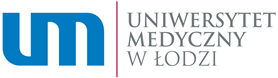 Nr sprawy: ZP/4/2024				                                                                                          Załącznik nr 5 do SWZWYKAZ WYKONANYCH DOSTAWWykaz wykonanych dostaw, a w przypadku świadczeń okresowych lub ciągłych również wykonywanych, w okresie ostatnich 5 lat przed upływem terminu składania ofert, a jeżeli okres prowadzenia działalności jest krótszy – w tym okresie.W załączeniu dokumenty potwierdzające, że dostawy zostały wykonane należycie.Oświadczenie musi być podpisane kwalifikowanym podpisem elektronicznym lub podpisem zaufanym albo podpisem osobistym.WYKAZ DOSTAWWYKAZ DOSTAWWYKAZ DOSTAWWYKAZ DOSTAWWYKAZ DOSTAWLp.Nazwa i adres  odbiorcy/zamawiającegoTermin wykonania dostawy (od – do) Opis dostawy - zgodnie z wymaganiami wskazanymi w pkt. 5.3 SWZWartość brutto dostawy
 w ramach dostaw  wskazanych w pkt. 5.3. SWZ1